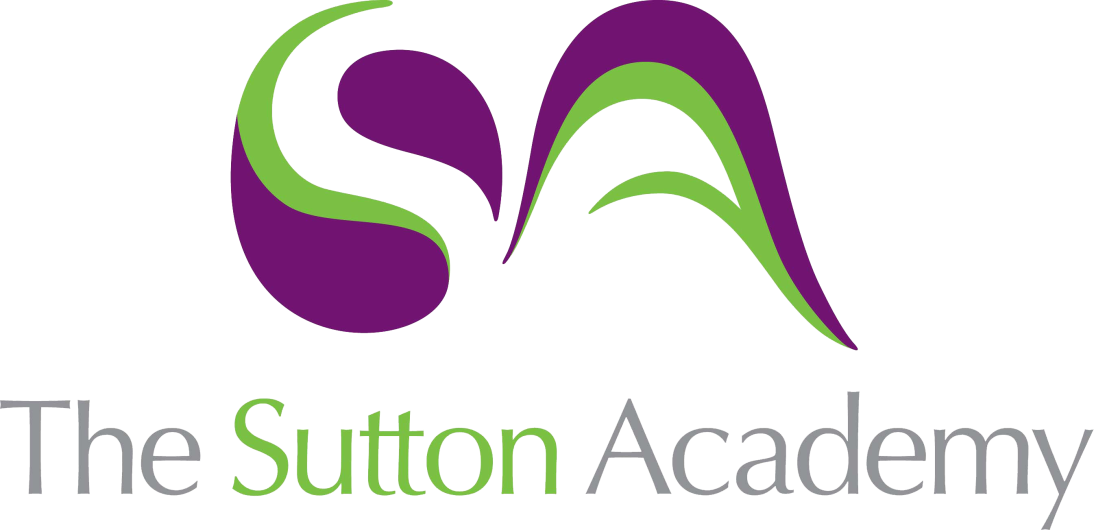 Knowledge Rich Curriculum Plan SCIENCE- Chemistry Year 11Reaction RatesLesson/Learning Sequence Intended Knowledge:Students will know that…Prior Knowledge:In order to know this, students need to already know that…Working ScientificallyTiered Vocabulary and Reading ActivityLesson: Measuring RatesStudents will know that the rate of a chemical reaction can be found by measuring the quantity of a reactant being used or by measuring the quantity of a product being formedStudents will know that the quantity of a product or reactant can be measured by the mass in grams or by a volume in cm3Students will know how to determine which method is best used for measuring the rate of a reactionStudents need to already know that mass is measured using a digital balanceStudents need to already know that volume can be measured using a measuring cylinder or a gas syringeMeasuring volumesMeasuring masses Tier 2Relative: in relation to something elseTier 3Reactant: substance that reacts during a chemical reactionProduct: substance that is produced during a chemical reactionLesson: Calculating Rates of ReactionsStudents will know that the rate of a chemical reaction can be calculated using:mean rate of reaction = quantity of reactant used ÷ time takenORmean rate of reaction = quantity of product formed ÷ time takenStudents will know that the units of rate of reaction may be given as g/ or cm3/s (or, for HT, as mol/s)Students will know how to calculate mean rate of reaction from given informationHT only - Students will know how to draw tangents to curves on rates of reaction graphs, and calculate the gradient of the tangentStudents will know how to draw and interpret graphs, showing the quantity of product formed or quantity of reactants used upStudents need to already know how to draw axis for a graph accuratelyStudents need to already know that gradients are calculated by using:gradient = change in y ÷ change in xInterpreting GraphsCalculations from graphsDrawing tangentsLesson: Factors Affecting RatesStudents will know that factors that affect the rates of reaction include: the concentration of reactants in solution, the pressure of reacting gases, the surface area of solid reactants, the temperature and the presence of catalystsStudents will know that collision theory explains how various factors affect rates of reaction.Students will know that collision theory states that for chemical reactions to occur the reacting particles must collide with each other with sufficient energyStudents will know that the minimum amount of energy the particles must have to react is called the activation energyStudents will know that increasing the concentration of reactants in solution, the pressure of reacting gases and the surface area of solid reactants increases the frequency of collisions and so increases the rate of reactionStudents will know that increasing the temperature increases the frequency of collisions and makes the collisions more energetic, increasing the rate of reaction.Students will know how to predict and explain, using collision theory, the effects of changing conditions of concentration, pressure and temperature on the rate of reactionStudents will know how to predict and explain the effects of changes in the size of pieces of a reacting solid in terms of surface area to volume ratio.Students will know how to use simple ideas about proportionality when using collision theory to explain the effect of a factor on the rate of a reactionStudents need to already know that rate of reaction is a measure of how quickly a reaction takes place.Tier 2Frequency: the rate at which something occursTier 3Catalyst: Substance that speeds up the rate of reaction without itself being used upActivation energy: minimum energy particles must have to reactLesson: Factors Affecting Rates of Reaction - Required PracticalStudents will know that the independent variable when investigating rates of reaction is the concentration of the solutionStudents will know that rate of reaction can be practically determined by measuring that volume of gas produced or by measuring a change in turbidityStudents will know that turbidity is a measure of how cloudy/ opaque a mixture isStudents will know how to describe a method used to determine how concentration affects the rate of reactionStudents will know how to develop a hypothesisStudents need to already know that factors affecting rates of reaction are: concentration, pressure of gases, surface area, temperature and the presence of a catalyst.Measuring volumesMeasuring massesMeasuring timeRecording resultsLesson: CatalystsStudents will know that catalysts change the rate of reaction without being used up.Students will know that an example of a catalyst is enzymesStudents will know that catalysts increase the rate of reaction by providing a different pathway for the reaction that has a lower activation energyStudents will know how to represent a catalysed reaction using a reaction profile.Students will know how to identify catalysts in reactions from their effect on the rate of reaction and because they are not included in the chemical equation for the reactionStudents need to already know how to draw reaction profiles.Tier 2Tier 3Catalyst: substance that speeds up the rate of reaction without itself being used upEnzyme: biological catalystLesson: Reversible ReactionsStudents will know that in some chemical reactions, the products of the reaction can react to produce the original reactants. These reactions are called reversible reactionsStudents will know that if an equation contains a double arrow (⇌) that it is a reversible reactionStudents will know that the direction of a reversible reaction can be changed by changing the conditionsStudents will know that if a reversible reaction is exothermic in one direction, it is endothermic in the opposite direction.Students will know that the same amount of energy is transferred in both directions of a reversible reactionStudents need to know that when a reversible reaction occurs in a reaction vessel that prevents the escape of reactants and products equilibrium is reached. This means that the forward and reverse reactions happen at exactly the same rateStudents already need to know that exothermic reactions release heat energy to their surroundingsStudents already need to know that endothermic reactions release heat energy to their surroundingsTier 2Reversible: capable of going in both directionsTier 3Dynamic Equilibrium: when, in a reversible reaction, the forwards reaction is going at the same rate as the backwards reactionLesson: The Effect of Changing Conditions on Equilibrium (HT only)Students will know that the relative amounts of reactants and products at equilibrium depends on the conditions of the reactionStudents will know that if there is a change in conditions of a system in equilibrium then the system responds to counteract the changeStudents will know that the effects of changing conditions on a system at equilibrium can be predicted using Le Chatelier's PrincipleStudents will know that if the concentration of a reactant is increased, more products will be formed until equilibrium is reached againStudents will know that if the concentration of a product is decreased, more reactants will react until equilibrium is reached againStudents will know how to interpret appropriate data to predict the effect of a change in concentration of a reactant or product on given reactions at equilibrium.Students will know that if the temperature of a system at equilibrium is increased:The relative amount of products at equilibrium increases for an endothermic reactionThe relative amounts of products at equilibrium decreases for an exothermic reactionStudents will know that if the temperature of a system at equilibrium is decreased:The relative amount of products at equilibrium decreases for an endothermic reactionThe relative amounts of products at equilibrium increases for an exothermic reactionStudents will know that for a gaseous reaction at equilibrium an increase in pressure causes the equilibrium position to shift towards the side with the smaller number of molecules as shown by the symbol equation for that reactionStudents will know that for a gaseous reaction at equilibrium a decrease in pressure causes the equilibrium position to shift towards the side with the larger number of molecules as shown by the symbol equation for that reactionStudents already need to know that exothermic reactions release heat energy to their surroundingsStudents already need to know that endothermic reactions absorb heat energy from their surroundingsTier 2Counteract: act against something to reduce itTier 3Gaseous: involving gases